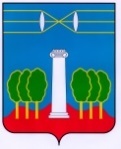 СОВЕТ ДЕПУТАТОВГОРОДСКОГО ОКРУГА КРАСНОГОРСКМОСКОВСКОЙ ОБЛАСТИР Е Ш Е Н И Еот 27.05.2021 №551/42О награждении Благодарственными письмами сотрудников ГБУЗ МО «Красногорская городская больница №1»За многолетний добросовестный труд, высокий профессионализм, внесение большого вклада в развитие здравоохранения, оказание лечебно – профилактической помощи населению и в связи с празднованием Дня медицинского работника, Совет депутатов РЕШИЛ:Наградить Благодарственными письмами Совета депутатов городского округа Красногорск с вручением памятного сувенира сотрудников ГБУЗ МО «Красногорская городская больница №1»:- Ашуркину Алису Раисовну – старшею медицинскую сестру приемного отделения;- Филиппова Виталия Витальевича – хирурга 1-го хирургического отделения.ПредседательСовета депутатов                                       				               С.В. ТрифоновРазослать: в дело, ГБУЗ МО «Красногорская городская больница №1»